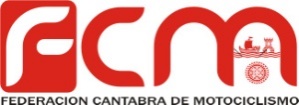 CAMPEONATO MX 2019       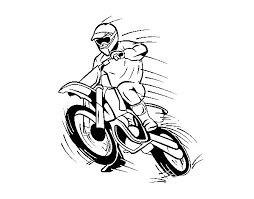                         MX 85 PROMESASCIRCUITOFECHAORGANIZAQUINTANA20/04//2019FCMGUARNIZO11/05/2019FCMNOJA23/06/2019MX NOJASAN SALVADOR07/07/2019FCMHINOJEDO 08/09/2019GUARNIZO5/10/2019RJ SPORTCABEZON19/10/2019MX LAS ARENAS